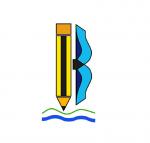    OŠ Ivana Batelića- Raša   Ivan Batelić  1   52223 Raša     E-mail: ured@os-ibatelica-rasa.skole.hrKLASA: 003-05/20-01/05URBROJ: 2144-17-01-20-2Raša, 02.09.2020. PROVEDBENI PLAN ORGANIZACIJE RADA I IZVOĐENJA NASTAVE U OSNOVNOJ ŠKOLI IVANA BATELIĆA-RAŠA U ŠKOLSKOJ GODINI 2020./2021. TE PROTOKOLI POSTUPANJA ZA VRIJEME RADA U POSEBNIM UVJETIMAsukladnoUputi za sprječavanje i suzbijanje epidemije COVID-19 vezano za rad predškolskih ustanova, osnovnih i srednjih škola u školskoj godini 2020./20201.Ove upute odnose se na rad OŠ Ivana Batelića-Raša  (dalje u tekstu: Škola).OBVEZE RODITELJA PRIJE DOLASKA DJETETA U ŠKOLUne dolaziti u pratnji djeteta/učenika ako imaju simptome zarazne bolesti (npr. povišena tjelesna temperatura, kašalj, poteškoće u disanju, poremećaj osjeta njuha i okusa, grlobolja, proljev, povraćanje), ako im je izrečena mjera samoizolacije ili ako imaju saznanja da su zaraženi s COVID-19,ne dovoditi dijete/učenika u ustanovu ukoliko:- ima simptome zarazne bolesti (npr. povišena tjelesna temperatura, kašalj,      poteškoće u disanju, poremećaj osjeta njuha i okusa, grlobolja, proljev,          povraćanje)              - ima izrečenu mjeru samoizolacije              - imaju saznanja da je zaraženo s COVID-19.ORGANIZACIJA RADA S UČENICIMAVrata škole se za učenike otvaraju u 7:45, a zatvaraju u 7:55 sati.Nastava za sve učenike Škole počinje u isto vrijeme, tj. u 8.00 sati. Sukladno  uputama Ministarstva  (Modeli i preporuke za rad u uvjetima povezanima s COVID-19), produženi boravak biti će organiziran samo za učenike 1.razreda jer se ne dozvoljava miješanje učenika različitih razreda.Učenici će u Školu ulaziti na tri posebna ulaza kako ne bi bili u međusobnom kontaktu.Učenici od prvog  do četvrtog razreda ulaze na glavni ulaz (kroz dvorište - ulaz broj 1). Djecu  pred ulaznim vratima dočekuje učiteljica. Djeca sama ulaze u zgradu Škole. Roditelji se ne okupljaju na ulazu.Dijete ulazi, briše obuću u tepih namijenjen za dezinfekciju obuće, odlazi do garderobe, obuva papuče, skida jaknu, te pere ruke sapunom i vodom prije ulaska u učionicu. Nakon pranja ruku sapunom i vodom, za sušenje ruku  koristit će papirnate ručnike za jednokratnu upotrebu koje nakon korištenja treba odbaciti u koš za otpad.Učenik dolazi i odlazi iz škole sa školskom torbom te svoju opremu i pribor ne dijeli s drugim učenicama.Učenici od petog do osmog razreda ulazit će na dva sporedna ulaza. Učenici 5. i 6.r. ulazit će na ulaz namijenjen osobama s invaliditetom odnosno ulaz broj 2. Učenici 7. i 8.r. ulazit će s ulice na ulaz broj 3.Brišu obuću u tepih namijenjen za dezinfekciju, idu na prvi kat, peru ruke i ulaze u svoju učionicu u kojoj borave cijeli nastavni dan.Svaki razredni odjel boravi u jednoj prostoriji (učenici ne mijenjaju učionicu osim za nastavu  tjelesne kulture i informatike).Potrebno je kontinuirano učenike usmjeravati da na toalet moraju ići samostalno bez grupiranja i dolaska u kontakt s ostalim učenicima škole.Raspored satiNiži  razredi Viši razrediBoravak u Školi i organizacija prostora:Učionice su prostrane, velike i prozračne te zadovoljavaju uvjete navedene u Uputama.Tijekom nastavnoga sata obavezno je učionice redovito prozračivati.Učenici će u učionicama sjediti svatko u svojoj klupi, međusobno udaljeni minimalno 1.5 m, a učenici od 5.-8.razreda dolaze s maskama u školu i nose ih do ulaska u učionicu, kao i prilikom odlaska na toalet, odlaska u informatičku učionicu , na sat TZK i iz škole.Perive maske za učenike osigurat će osnivač Škole (dva komada po djetetu). Maske će stići tijekom rujna. Još će jednu masku za svakog učenika viših razreda donirati tvrtka Holcim.Nastava će se  u školi organizirati tako da će učenici prvog, drugog i trećeg razreda boraviti u svojim učionicama u prizemlju.Učenici četvrtog, petog, šestog, sedmog i osmog razreda boravit će u učionicama na katu. U prvoj učionici (biologija/kemija) - osmi razredU drugoj učionici (geo/pov) -sedmi razredU trećoj učionici (mat/lik) - šesti razredU četvrtoj učionici ( hj/gk) - peti razredU petoj učionici ( ej/nj j) - četvrti razredPrehrana će se za sve učenike organizirati  u njihovim učionicama. Učenici koji se ne hrane u školskoj kuhinji TREBAJU MARENDU DONOSITI SA SOBOM. Marenda za učenike 1.-4.r. biti će nakon drugog sata, a za učenike 5.-8.r. nakon trećeg sata.Sendvič i napitak u pakiranju,  će u učionice dostaviti  kuharica,  u vrećicama odvojeno za svaki razredni odjel i pojedinačno umotani u papir ili foliju. Ostatke hrane učenici će odložiti u najlonsku vrećicu u kojoj su dobili obrok, te će nakon završetka jela svih učenika učitelj/ica ili dežurni učenik staviti istu najlonsku vrećicu ispred vrata učionice kako bi spremačice mogle skupiti i baciti ostatke na za to predviđeno mjesto. Temeljem Uputa Ministarstva - Modeli i preporuke za rad u uvjetima povezanima s COVID-19 (str.33) izlazak izvan prostora ustanove tijekom odgojno-obrazovnog rada je zabranjen. Stoga je za učenike koji se ne hrane u školi, potrebno u školu donijeti svoj obrok.Higijena ruku. Na svakom ulazu u školu te na nekoliko mjesta u hodnicima kao i u svakoj učionici, postavljeni su dozatori s dezinficijensom za dezinfekciju ruku učenika i odraslih.Ruke se peru u sanitarnim čvorovima tekućom vodom i sapunom prije ulaska u svoju učionicu, prije jela, nakon korištenja toaleta, nakon dolaska izvana, nakon čišćenja nosa i kada ruke izgledaju prljavo. Dezinficijense ne koriste  učenici koji imaju promjene na koži ruku ili ako dezinficijens kod njih izaziva nelagodu.            Korištenje toaleta           U toalet učenici ulaze pojedinačno. Ukoliko je toalet zauzet učenik je dužan čekati ispred vrata u hodniku.Ulazak i izlazak Ulazna vrata otvaraju se na poziv telefonom ili zvonom tijekom radnog vremena.Vodit će se  evidencija ulaska/izlaska bilo da je riječ o ovlaštenom ili neovlaštenom osoblju(ovlašteno osoblje uključuje: djecu/učenike, osoblje, pomoćno i administrativno osoblje, ostaloosoblje kojem je odobren ulazak; neovlašteno osoblje uključuje: roditelje/skrbnike, neupisanubraću/sestre djece/učenika, drugo osoblje koje nije nužno za rad ustanove). Ovlaštena osoba ulazi u ustanove na način da održava razmak od najmanje 1,5 m u odnosu na svedruge osobe, dezinficira ruke na ulazu te izbjegava zadržavanje i grupiranje. Do daljnjeg su zabranjeni svi posjeti ustanovama (primjerice izvođenje kazališne predstave i sl.).Neophodno je osigurati protok/dolazak što manjeg broja osoba, kako na ulazu u ustanovu, tako i uunutarnjim prostorima ustanove.Čišćenje i provjetravanje prostorija:Domar i spremačica iz jutarnje smjene prvi ulaze u ustanovu i otvaraju sve prozore po učionicama radi provjetravanja.Zadnja osoba koja izlazi iz ustanove je spremačica iz poslijepodnevne smjene koja dezinficira sve korištene površine. Provjetravanje prostorijaKad je lijepo vrijeme, preporučuje se ostaviti otvorene prozore tijekom odgojno-obrazovnoga rada (npr. jedan sprijeda, jedan straga).Prostoriju je potrebno redovito provjetravati tijekom odmora i bar jednom na 5 minuta tijekom sata. U učionicama su prozori na kip, koji  stalno trebaju biti otvoreni.Dodirne površine kao što su kvake, ručke na prozorima, radne površine, tipkovnice, konzole, slavine u toaletima i kuhinjama, tipke vodokotlića, daljinski upravljači, prekidači za struju, zvona na vratima, ploče dizala te druge dodirne površine koje koristi veći broj osoba, dezinficirati će se prebrisavanjem više puta (na početku i na kraju svake smjene te najmanje jednom tijekom smjene).Spremačica u jutarnjoj smjeni će  pojačano čistiti sanitarne čvorove, umivaonike, kvake u WC-ima, prekidače za svjetlo, tipke na vodokotlićima tj. površine koje se često dodiruju i to nakon svakog odmora.Informatička učionica će se dezinficirati nakon nastave svakog razredaMaske za liceMaske su obavezne za sve učenike od 5. do 8. razreda, za sve djelatnike škole kao i za svaku osobu koja uđe u školu i u sljedećim situacijama: - kad učenik razvije znakove bolesti tijekom boravka u ustanovi. U tom slučaju se učenik izolira uzasebnoj prostoriji dok po njega ne dođe roditelj/staratelj. Sa učenikom za to vrijeme ostaje učitelj. - kod komunikacije djelatnika (iako se preporučuje komunikacija između djelatnika prvenstveno na daljinu)- za roditelje i druge osobe kada je njihov ulazak u ustanovu nužan- za pomoćnike u nastavi za učenike s teškoćama u razvojuMjerenje temperature i praćenje pojave simptomaDjelatnici:Dnevno mjerenje temperature. Svi djelatnici obavezni su mjeriti tjelesnu temperaturu svaki dan prije dolaska na posao te u slučaju povećane tjelesne temperature ne dolaze na posao, već se javljaju telefonom ravnatelju i izabranom liječniku obiteljske medicine.Kod dolaska i odlaska s posla, svim se djelatnicima preporučuje svakodnevno mjerenje tjelesne temperature beskontaktnim toplomjerom, kao i utvrđivanje imaju li respiratornih simptoma ili znakove drugih zaraznih bolesti. Kod osobe s povišenom temperaturom izmjerenom beskontaktnim toplomjerom (37,3°C i veća, ovisno na specifikaciji beskontaktnog toplomjera) preporučuje se mjerenje temperature i standardnim toplomjerom pod pazuhom te se povišena temperatura utvrđuje na temelju takvog mjerenja.Evidencijska knjigaTajnica Škole vodi evidenciju o vrijednostima izmjerene tjelesne temperature i eventualnom postojanju respiratornih simptoma.Djeca/učeniciRoditelji su dužni izmjeriti tjelesnu temperaturu djetetu svaki dan prije dolaska u Školu te u slučaju povišene tjelesne temperature ne smiju dovoditi dijete u ustanovu, već se javljaju razredniku/tajniku i izabranom pedijatru/liječniku obiteljske medicine radi odluke o testiranju i liječenju djeteta. Učenicima  OŠ, preporuka je da svaki dan prije odlaska u ustanovu roditelj u djetetovu bilježnicu upiše vrijednost izmjerene temperature kod djeteta. Bilježnicu dijete donosi sa sobom u ustanovu, a učitelj svakodnevno provjerava.Nastava TZK će se u najvećoj mjeri provoditi  na otvorenom. ODLAZAK UČENIKA IZ ŠKOLEOdlazak učenika iz škole odvija se prema utvrđenom rasporedu za izlazak svakog pojedinog razreda i to na način da ne dolazi do kontakta između djece različitih razreda.Roditelji koji dolaze po dijete u školu ne smiju ulaziti u prostor  škole, osim u krajnjoj nuždi, nego dijete čekaju ispred ulaza  poštujući mjere sigurnosnog razmaka od drugih roditelja i djece.Raša, 02.09.2020.											Ravnateljica										           Greis Franković1.sat8.00-8.452.sat8.50-9.35Veliki odmor9.35-9.503.sat9.50-10.354.sat10.40-11.255. sat11.30-12.1511.35-16.00Produženi boravak1.sat8.00-8.452.sat8.50-9.353.sat9.40-10.25Veliki odmor15 minuta 10:25-10:404.sat10.40-11.255. sat11.30-12.156. sat12.20-13.057. sat13.10-13.55